Internet Assignment: Visible LightName: __________________________________________ Date: _____________ Class: _________http://wps.prenhall.com/wps/media/objects/1109/1135896/8_1.html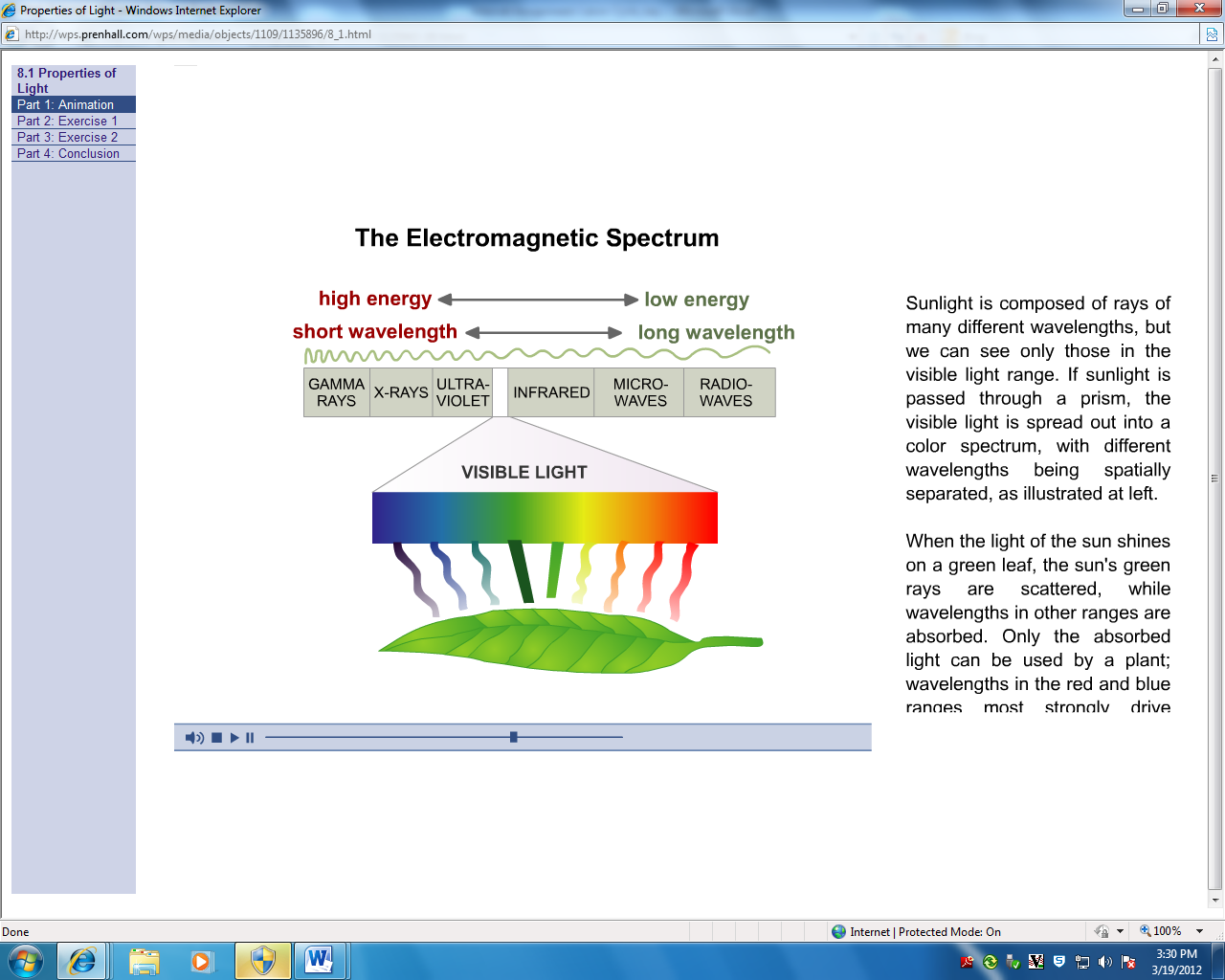 Label the diagram above (MAKE SURE TO COLOR IN YOUR SPECTRUM AS WELL!)What happens to sunlight when it is passed through a prismWhat happens to light rays when the hit a green leafWhich light provides energy to drive photosynthesis?What does the color of a leaf indicateMAKE SURE TO WORK THROUGH EXERCISES 1 & 2 ON THE LEFT OF THE SCREEN!Within the visible spectrum (390-760 nm), ______light has the shortest wavelength and _______light the longest. GREEN/ ORANGEVIOLET / REDBLUE/ GREENRED/ WHITEYou just purchased a really cool lamp that has a green plastic shade that surrounds the light bulb. You put a plant under the lamp but it dies within a week. What has happened? 